Работа с безударными гласнымиПамятка для учащихся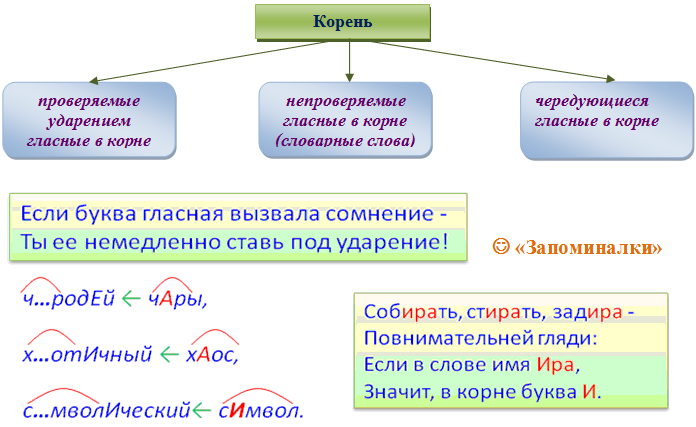 Правило. Проверяемая гласная в корне в безударном положении проверяется ударением в однокоренном слове. Ловушка №1! Нельзя проверять гласные в корне глаголом с суффиксом -ЫВА-(-ИВА-): хорОший – прихорАшИВАться. Как вы видите, происходит чередование звуков, и можно ошибиться. Ловушка №2! В современном русском языке осталось много параллельных слов из древнерусского и старославянского языков: вОРОта – привРАтник, хОРОнить – охРАна, зОЛОто – зЛАто, хОЛОдный – прохЛАда. ПРОВЕРЯТЬ ЭТИ СЛОВА ДРУГ ДРУГОМ НЕЛЬЗЯ. Если в проверяемом -оро-/-оло (русское слово) – ищем однокоренное с –оро-/-оло. Таким же образом поступайте со словами на -ра-\-ла- (старославянское). В русском языке полно слов, которые ударением проверить нельзя. Какое-то количество мы обязаны знать по выходу из школы, остальные ищем в словаре. Написания, которые нельзя проверить ударением, называются непроверяемыми. аб…туриент - ? в…кторина - ? ор…гинал - ? Корни с чередованием гласных – одни из самых сложных! Их нужно знать наизусть! Выучите эти примеры.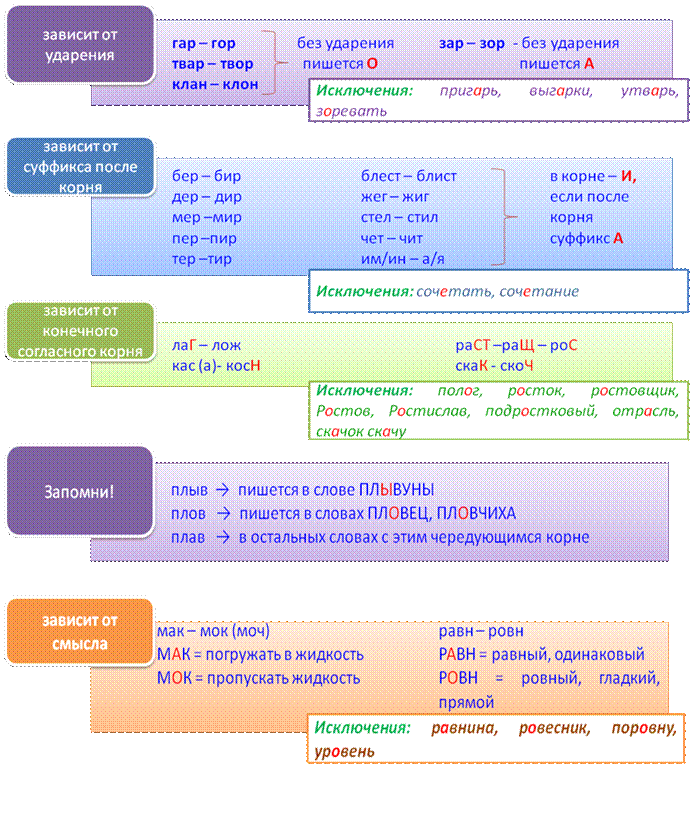 Формулировки задания А13 могут быть разные: В каком ряду во всех словах пропущена безударная проверяемая (непроверяемая) гласная корня? В каком ряду во всех словах пропущена буква (буква указана)? В каком ряду во всех словах пропущена безударная гласная корня, проверяемая ударением?Алгоритм действий №1. 1. В каждом варианте ответа выделить корни. 2. Проставьте пропущенные гласные в чередующихся корнях. 3. К остальным словам попытайтесь подобрать проверочные слова, в которых ударение падает на место пропуска.4. Оставшиеся слова, по-видимому, являются словарными. Придется вспомнить, как они пишутся!!! Разбор задания. В каком ряду во всех трёх словах пропущена одна и та же буква? 1) абс..лютный, ост..лбенеть, оз..риться 2) авиак..мпания, ск..пившийся, пл..вец 3) автом..тизировать, стр..жайший, к..снуться 4) б..лагурить, обн..вляясь, сл..жившийся Вариант №1. Абс..лютный, ост..лбенеть, оз..риться. Первое слово – словарное (абсОлютный),  второе – проверяемое (стОлб), третье – с чередованием в корне (в безударном положении пишется –А-). Вариант №2. Авиак..мпания, ск..пившийся, пл..вец. Первое слово – словарное (кОмпания), второе – проверяемое (кОпит), третье – с чередованием (плОвец – слове, которое необходимо запомнить!). Вариант №3. Автом..тизировать, стр..жайший, к..снуться. Первое слово – проверяемое (автомАт), второе – проверяемое (стрОгий), третье – с чередованием (кОснуться – зависит от конечного согласного корня, вспоминаем огласовку – КАСАться, но КОСНуться). Вариант №4. Б..лагурить, обн..вляясь, сл..жившийся: первое слово – словарное (бАлагур), второе – проверяемое (нОвый), третье – с чередованием (зависит от конечного согласного корня, вспоминаем огласовку – ЛАГ, но ЛОЖ). Таким образом, правильный вариант №2 (везде вставлена буква О). Алгоритм действий. 1) В каждом варианте ответа выделить корни. 2) Посмотри, действительно ли гласная пропущена именно в корне, а не в суффиксе или приставке. Если такое слово попадается, то этот вариант уже неправильный. 3) Придется вспомнить чередующиеся корни. Не зная их, вы не сможете справиться с заданием!!! Варианты с чередующимися корнями исключай! 4) К оставшимся словам попытайся подобрать однокоренные проверочные слова, то есть поставь место пропуска под ударение. 5) Исключи те варианты, где проверочное слово не подбирается. По-видимому, ты столкнулся со словарным словом. Помни! Задание с такой формулировкой не подразумевает, чтобы все пропущенные буквы в вариантах ответа были одинаковые. В правильном варианте ответа пропущенные гласные могут быть разные.  Главное – все три слова должны быть на одно правило.Разбор задания. В каком ряду во всех словах пропущена безударная проверяемая гласная корня? 1)   р…стительный, переск..чил, вн..мал 2)   д…лины, нап..дение, в…дать 3)   ст…реть, закл..наю, пон…мать 4)   тв..рчество, расст..лать, нач..нать Следуем алгоритму. Выделяем корни: 1)   р…стительный, переск…чил, вн…мал 2)   д…лины, нап…дение, в…дать 3)   ст…реть, закл…наю, пон…мать 4)   тв…рчество, расст…лать, нач…нать Мы убедились, что все гласные пропущены именно в корне. Находим чередующиеся корни. 1)   р…стительный, переск…чил, вн…мал 2)   д…лины, нап…дение, в…дать 3)   ст…реть, закл…наю, пон…мать 4)   тв…рчество, расст…лать, нач…нать Знание чередующихся корней дает результат. Остается один вариант ответа – №2. Его мы и проверим: д…лины – дОл, нап…дение – напАсть, в…дать – вЕдаю. Значит, правильный ответ – вариант №2. Потренируйся. 1. В каком ряду во всех словах пропущена безударная проверяемая гласная корня? 1) хр..нитель, дин..мический, мет..орология 2) разд..лительный, к..смонавтика, зам..реть 3) уб..диться, с..мпатия, изб..гающий 4) пож..леть, загр..мировать, ан..литический 2. В каком ряду во всех словах пропущена безударная проверяемая гласная корня? 1) заст..лю, соб..ратель, ч..мпионат 2) выч..сть, оп..раясь, разр..кламированный 3) п..рила, пост..рать, бл..снуть 4) среднев..ковый, разм..стить, сод..ржательный 3. В каком ряду во всех словах пропущена безударная проверяемая гласная корня? 1) экз..менатор, парад..ксальный, пол..скать (кошку) 2) ав..нгард, утр..мбовать, возг..рание 3) фил..рмония, рест..врировать, безотл..гательный 4) ц..ремония, заг..релый, неприк..сновенность Ответы: 4, 4, 1.